Отбасы – адам үшін ең жақын әлеуметтік орта. Отбасы белгілі дәстүрлердің, жағымды өнегелердің мұралар мен салт-дәстүрлердің сақтаушысы. Отбасында бала алғаш рет өмірмен, қоршаған ортамен танысып, мінез-құлық нормаларын игереді. Отбасы баланың азамат болып өсуінің негізі болып табылады.Отбасының басты қызметі баланы тәрбиелеу. Отбасы тәрбиесі – бұл жалпы тәрбиенің ең басты бөлігі. Ата-ана және отбасы мүшелері жас нәресте дүниеге келген күннен бастап, оның өміріне қамқорлық жасап, болашағын жоспарлайды және саналы азамат болып өсуі үшін қажет жағдай жасайды. Бұған баланың қажеттігін толық қанағаттандыру, оны дене және ой еңбегіне үйрету, күн тәртібін дұрыс реттеуге , салауатты өмір сүруге, адал болуға тәрбиелеу, жақсылықты үйретуге, жамандықтан жиренуге үйрету, бойында жастайынан мәдени құндылықтар мен адамгершілік қасиеттерді қалыптастыру жатады. Қазақ отбасы тәрбиесінің өзекті мәселелері педагог- ғалымдар С. Қалиев, М.Смайылова, М.Оразаев, С. Ұзақбаева, К. Қожахметова, Ж.Б. Қоянбаевтардың еңбектерінде жан-жақты сөз болған.Әр халықтың бала тәрбиесіндегі өзіндік ерекшеліктері арқылы сол халық отбасы тәрбиесінің де өзіне ғана тән мәдени құндылықтары қалыптасады.Қазақ отбасы тәрбиесінің өзіне тән ерекшеліктері оның халықтық педагогика мұраларының мазмұны мен түрлерінде бейнеленген. Көне заманнан-ақ қазақ халқында жазбаша педагогикалық еңбек жазып қалдырмаса да білгір педагогтар, тәрбиешілер, ұстаздар болған. Олар өз көзқарастары мен әрекеттерінде белгілі бір дәстүрлі дүниетанымды ұстанып, халықтың мұраттары мен арман тілектеріне сүйеніп отырған.
Қазақ отбасында дене, еңбек, ақыл-ой, адамгершілік, экономикалық, экологиялық, құқықтық, сұлулық тәрбиелері жүргізілген. Қазақ отбасында аталған тәрбие түрлерін жүзеге асырудың мақсаты жан-жақты жетілген азамат тәрбиелеу болды.Отбасындағы дене тәрбиесінің мақсаты бала денесін дамыту, денсаулығын нығайту, ағзасын шынықтыру және күн тәртібін дұрыс ұйымдастыруға, салауатты өмір салтына тәрбиелеу болды.Қазақ халқы еңбекті бүкіл тәрбие жүйесінің күретамыры деп қарастырды. Еңбекке асыл мұрат деңгейінде қарады. Еңбек тәрбиесі деп баланы еңбекке сүйіспеншілікпен, еңбек адамдарына құрметпен қарауға, халық шаруашылығының салаларындағы еңбек түрлеріне баулу, еңбек іс – әрекетінің барысында олардың дағдысы мен іскерлігін қалыптастыру, болашаққа мамандық таңдауға дайындауды түсінді. Отбасында еңбекке тәрбиелеу, баулу мен кәсіптік бағдар беру баланың қоғамға пайдалы, өнімді еңбекке тікелей қатысуы оқуға деген сапалы көзқарасты тәрбиелеудің, жеке адамды адамгершілік және зиялылық жағынан қалыптастырудың негізгі көзі болып табылады. Қазақ отбасы баланы қоғамның моральдық нормасын орындауға қатыстыру, олардың тәртіп және мінез құлық тәжірибесін қалыптастыру, Отанға, халқына, еңбек және қоғамдық іс-әрекетке жауапкершілік сезімін тәрбиелеу арқылы адамгершілікке тәрбиелей білді.Сондай-ақ, қазақ отбасында адам зиялылығының негізі – ақыл-ой тәрбиесі деп есептелінді. Ақыл-ой тәрбиесі арқылы баланы ойлау іс-әрекетінің шарты болатын білім қорымен қаруландыру, негізі ойлау операцияларын меңгерту, зиялылық біліктері мен дүниетанымын қалыптастыру міндеттері шешілді. Тәрбиенің басқа да салаларымен тығыз байланысты тәрбиенің түрі экономикалық тәрбиеге де қазақ халқы ерекше мән берген. Қазақ халқы бала тәрбиелеуде экономикалық тәрбие деген ұғ,ымды пайдалабағанымен, тәрбиенің бұл түрі отбасында мақал, өсиет айту, өнеге көрсету арқылы жүзеге асқан. Мысалы, «Еңбегі қаттының ембегі тәтті», «Еңбек- өмірдің тұтқасы, тіршіліктің көзі», « Еңбек – түбі береке», «Үнемшілдік-сараңдық емес», «Ескі киімді баптағаның, жаңа киімді сақтағаның», «Сараң дүниенің малын жыйса да тоймайды» деген мақалдары дәлел бола алады. Бұл ата-бабамыздың экономикалық тәрбиенің негіздері еңбек тәрбиесінде екенін жақсы түсінгенін байқатады. Қазақ отбасында экономикалық тәрбие арқылы айырбас, бөлісу және табыс табу сияқты негізгі экономикалық қатынастарды тәжірибеде меңгеру жүзеге асты.
Қазақ халқы ежелден ұл бала мен қыз баланың тәрбиесін бөліп қараған. Ұлды мал бағуға, отын шабуға, қолөнер шеберлігіне, мал табуға, отбасын асырауға, ал қыз баланы ас пісіруге, кесте тігуге, өрмек тоқу сияқты үй ішінің ішкі жұмыстарына үйрету арқылы экономикалық тәрбиенің көзі болып табылатын үнемшілдікке, тәуекелшілдікке үндеп, сараңдыққа салынып кетуден жирендіріп отырған.
Қазақ халқының күнделікті кәсібінде, тұрмыс- тіршілігінде төрт-түлік мал бағу, аң аулап кәсіп етуді ұйымдастыруында да экономикалық тәрбиенің нышандары айқын аңғарылады.. Мәселен, «Мал өсірсең – қой өсір, өнімі оның көл-көсір» деп қой малының пайдасының зор екенін ұғындырса, ешкінің өсімталдығымен оның да пайдасы көп екендігін: «Есің кетсе ешкі жи, ешкі жи да, есіңді жи» деп нақты ұғымды кеңестер береді.Ал, ата-бабаларымыздың қоршаған ортаны аялауы мен оған деген,ізгі, мейірбан қарым-қатынасын мақтанышпен айтуға тұрады. Себебі олар көшпенді өмір сүргендіктен әркез өздерін табиғаттың бір бөлігіміз деп есептеген. Жер Анаға деген құрмет пен ізет олардың санасында ғасырлар бойы қалыптасқан.
Сондықтан, экологиалық нормалардың, ережелердің қажеттілігін жастардың мінез-құлқында тәрбиелеу және экологиялық мәдениет дағдысын қалыптастыру әрекеттері қазақ отбасында бала аяғы шығып, апыл- тапыл жүре бастаған кезден-ақ қолға алынған. Мысалы, баланың тұсауын көк шөппен кесудің терең тәрбиелік мәнімен бірге тірі табиғатқа деген көзқарасын білдірген. Қазақ отбасындағы тәрбие құралдарының бірі болып есептелетін тыйым сөздердің мазмұны ата-бабаларымыздың экологиялық тәрбиеге зор мән бергенінің дәлелі болып табылады. Мәселен «суға дәрет сындырма», «көк шөпті жұлма», «отқа түкірме» және т.с.с.Қазақ халқы адамның сұлулық сезімдерінің тұлға өмірінде зор рөл атқаратынын жете түсінген.Әсемдікті көре, түсіне, жасай білу адамның рухани өмірін байытады және өнер деп білген.Қазақ отбасындағы сұлулық тәрбиесінің мақсаты баланы көркемдік пен сұлулықты тануға, оған баға беруге, күнделікті өмірдегі адамның жеке басының, қатынас, үй-жағдай және киім-кешек мәдениетін,сыртқы мәдениеті мен ішкі дүниесінің ұштасуының қалыптастыру және талғампаздыққа тәрбиелеуді көздеді.
Қазақ отбасында баланың ерте есеюіне көп көңіл бөлген . Оны жүзеге асыруда олар үлгі-өнеге көрсету, жауапкершілікке арту әдістерін шебер пайдаланған. Баланы ерте жастан-ақ жауапты іс-әрекетке тартып отырған. Мысалы, бес жасында атқа мінгізіп, бәйгеге қосу, қозы баққызу, үлкендердің арасындағы дауды шешу, келіссөз жүргізу т.с.с. істерге бірге ертіп жүрген. Сондай-ақ қазақ отбасы тәрбиесінде ғасырлар бойы қалыптасқан, ұрпақтан-ұрпаққа жалғасып келе жатқан отбасы мүшелерінің қатынасының маңызы зор.Қазақ халқының отбасы тәрбиесіндегі өзіне тән жарасымдылықтын бір ұшы олардың жасы кішісінің үлкеніне «сен» деп сөйлемеуі, алдын кесіп өтпеуі, үлкен тұрып кішінің, әке тұрып ұлдың, шеше тұрып қыздың орынсыз сөйлемеуінде деп есептемейміз. Және қазақ отбасындағы бала тәрбиесін ұл тәрбиесі, қыз тәрбиесі деп жеке- жеке мән беріп қарастыруда оның өзіндік ерекшеліктерінің ішіндегі маңыздысының бірі.Үлкенді құрметтеу отбасы мүшелерінің бір-бірінің тәрбиесіне жауапкершілік, борыштылық, адамгершілік сезімдерін туғызған.
Қазақ отбасындағы арнайы жазылып бекітілмеген «заңдары» әке мен ұлдың, шеше мен қыз баланың, әке мен қыздың , қыз бен жеңгенің, келін мен ененің, келін мен атаның, нағашы мен жиеннің, бажа, жезде, бөлелердің арасындағы өзара қарым- қатынастары әрқайсысын әдептілікке тәрбиелеудің ерекше қымбат үлгісі іспетті.
Егер жапон халқы басқалар үшін тұйық халық болса, онда ағылшын халқы басқаларды қойып, өз ішінде тұйық халық. Олардың отбасындағы әр адам жеке өмірінің құпия болғанын қалайды. Бір сөзбен айтсақ, ағылшындықтардың жаны-өз үйінен де жақын, яғни берік қамалмен тең. Басқа халықтар үшін жанұя қиыншылық пен қуанышты бірге бөлісетін ең басты байлық болса, ағылшын халқы қиыншылық кезінде жақындарынан көмек күте қоймайды. Тіпті жақындарына көмек көрсетуді өз жауапкер- шіліктеріне алмайды.Ағылшын халқында ең алғашқы сәби дүниеге келісімен (бай болса да) отбасындағы бар байлық тек сол балаға ғана мұраға беріледі. Оның басқа іні, сіңлілері болғанымен оларға ештеңе берілмейді олар өз тірліктерін өздері жасайды. Француздар мен немістерге қарағанда ағылшындар қыз баланың жасауына да аз көңіл бөлген. Олар баланың өмірін қамтамасыз еткеннен гөрі, олар талпынған сәтте ұядан итеруге әрекет етіп, өздіктерінен ұшуға жағдай жасайды.Ағылшын әжелері өз немерелерін өте жақсы көргенімен, тек сенбі, жексенбі күндері ғана немерелерін қонаққа шақырып, күтеді немесе ата-аналары демалыста жүргенде бір-екі апта ғана немерелеріне қарайды. Бірақ олар тегін және үнемі бала бағушы болуға ешқашан да келіспейді.Ағылшын отбасы баланы ішкі әлемінен аз қорғайды. Олар баланы өз ортасында, өз құрбыларымен қатар өскендіктерін қалайды. Сол себепті бала кішкентай кезінен бастап өз өзіне жауап бере алатын және әлеуметтік жауапкершілігі бар тұлға болып қалыптасады.Ағылшын жасөспірімінің білімі аз болғанымен, қарым-қатынаста адамгершілік қасиетінің жоғары екенін, үлкендер арасында басқа шет елдік құрбыларынан гөрі өзін өте жақсы ұстай алатындығын көрсете біледі. Өзінің жанұясына жақындығы да аз сезіледі, алайда қоршаған әлеуметтік ортада өзінің құқығы мен міндеттерін жақсы біледі.Әлеуметтік жауапкершілікке тәрбиелеу Британияда ең басты адамгершілік характердің бірі болып есептеледі. Саяси-қоғамдық жауапкершіліктер белгілі бір жаттығулар мен оқытудың арқасында емес, олар бала бойына ағылшын біліміне бағытталған тәрбие мен әр түрлі бағыттағы еркін еңбектің өмірлік тәжірибелері арқылы сіңіріледі.Өз қалау бойынша еңбекке араласу ағылшындықтар үшін кең таралған және игі іс болып есептеледі. Өз сөздеріне қарағанда ағылшындықтар қызметтік міндеттемесі жоқ кез- келеген жұмысқа өте үлкен ықыласпен беріледі, ал қоғамдық міндет олар үшін «әлеуметтік хобби».Қорыта айтқанда, ағылшындықтарУ.Черчиллидің : «Егер жалғыз ағаш тірі қалса, ол мықты болып өседі» деген сөзін көп қолданғанды жақсы көреді екен. Ал Лондонда: Француз жанұя мен мемлекет тұрғысынан ойласа, ағылшындықтар үшін жеке тұлға мен қоғам ең басты бағыт. Бүгінде жаңашыл Ұлыбритания мектептерінде адамгершілік пен ұлтжандылық тәрбие мәселелерін қарастыратын жаңа реформа жасалған.Тақырыбы: «Менің отбасым»Мақсаты: Отбасы және отбасы мүшелері жайлы түсініктерін қалыптастыру.Отбасы мүшелері және отбасындағы сыйластық туралы әңгімелету арқылы есте сақтау қабілеттерін  дамыту. Сөздерді дұрыс, анық айтуға жаттықтыру.Үлкенге ізеттілік көрсетуге, кішіге қамқор болуға тәрбиелеу.Көрнекілігі: отбасы мүшелерінің суреттері,Сөздік жұмыс: ата, әже, әке, ана, аға, іні, әпке, сіңілі, қарындас.Әдіс -тәсілдері: әңгімелеу, түсіндіру, көрсету, ойын .Тәрбие жұмысының барысы.Ұйымдастыру кезеңі.-  Балалар, көңіл – күйіміз қалай? Тәрбие сағатымызды бастамас бұрын барлығымыз  шаттық шеңберін құрайық.- Балалар, күн анамыз бізге күн нұрын шашып тұр қане, бәріміз күн сәулесінен қуат алып, бір – бірімізге жылы лебіздерімізді білдірейік. Бүгінгі тәрбие сағатымыз сәтті өту үшін жақсы тілектер айтайық.         Аспанымыз ашық болсын!         Ата – анамыз аман болсын!         Бақытты болайық!Балалар кеудемізге сыймай тұрған жылуымыздан қонақтарымызға сыйлайық (бұрылып қолдарын үрлейді)- Біз неге шеңберге тұрып, тәрбие сағатын бастадық? Шеңбер – бұл әлемдегі мейірімділік, жақсылық. Шеңбер арқылы – бір бірімізге күлімдеп қарап, бақыт, қуаныш, жылылық тілейміз.І. Кіріспе бөлім.Әңгімелесу. «Ертегіні еске түсірейік» (тақтаға «Шалқан» ертегісінің суреті ілінеді)- Ертегідегі кейіпкерлерді атайықшы? Ата, әже, қыз.- Олар қайда тұрады? –Үйде.- Шалқанды кім отырғызды? Ол қандай боп өседі? Ертегі қалай аталады?- Үлкен шалқанды қалай жұлды? «Кім кімге көмектесті?Ата, әже және немерені бір сөзбен қалай атайды? - (Отбасы)Бір-бірін жақсы көріп, сыйлап, өзара көмектесетін адамдардың  отбасын тату отбасы деп атайды.ІІ. Негізбі бөлім.-Балалар, бүгін біз «Менің отбасым» тақырыбында әңгімелесіп, танысатын боламыз.«Ойлан, тап» тапсырмасын орындау(Тақтаға отбасы мүшелерінің  жеке суреттері ілінеді, сұрақтар қоя отырып, балалар жауаптарына қарай суреттерді ажыратып,  ретімен  тақтаға іліп шығады)-Балалар, менің айтқандарымды мұқият тыңдап, кім туралы айтып тұрғанымды ойланып табыңдар. - Қатал көрінгенмен өте мейірімді. Ол көзілдірік киеді, көп кітаптар оқиды, көптеген қызықты тарихи оқиғаларды біледі. Ол әжеге көмектеседі, дүкенге және базарға барады, зейнетақы алады, немерелеріне қарайласады. 
- Кім бұл? (ата) 
- Ал сендердің аталарың қандай? (балалардың жауаптары). 
 - Ол өте мейірімді, ақ шашты, көзінің айналасында ұсақ әжімдері бар, дәмді тағамдар, тәтті нандар пісіреді, сендерге жылы қолғап тоқиды, ұйықтар алдында ән немесе ертегі айтып береді. 
-Бұл кім? (әже) 
- Оны қалай білдіңдер? 
- Ал сендердің әжелерің не істей алады? (балалардың жауаптары, тәрбиеші толық жауап беруін талап етеді ) 
 -Ол салмақты да, байсалды, барлық бос уақытын сендермен өткізеді, сендерді циркке апарады, демалыс кезінде барлық отбасын табиғатқа алып шығады. 
-Бұл кім? (әке) 
-Дұрыс. Ал әке не істей алады? (ағаш жарады, футбол ойнайды, т.б.). 
- Ал сендердің әкелерің қандай? Толықтыру: (күшті, батыл, мықты,...)  -Оны жер бетіндегі ең бірінші, ең әдемі сөзбен атайды. Ол сен үшін ең қымбат адам? 
-Бұл жұмбақ кім туралы? (ана туралы) 
-Сендер өздеріңнің аналарыңды қандай мейірімді сөзбен атайсыңдар? (Анашым, анатайым). 
-Аналарың сендерді қалай еркелетеді? (балалардың жауаптары) - Сенің өзіңнен үлкен, сабағыңды орындауға көмек беретін, сені серуенге бірге алып шығатын ер бала немесе қыз баланы кім деп атаймыз?-Аға, апке.- Сенің аға, апкең бар ма? (балалардың жауабы)- Саған апкешім , ұлдарға ағатайым  деп еркелейтін, балабақшаға баратын өзіңнен кішкентай ұл бала немесе қыз баланы  кім деп атаймыз?- Іні, қарындас.-Сен оларға қандай қамқор көрсетесің? (балалардың жауабы)-Балалар,  бұл суреттердегі адамдарды бір сөзбен қалай атаймыз?- Отбасы . Әр адамның өз отбасы болады. Отбасы бірнеше адамнан тұрады: ата, апа, әке, шеше, аға, іні, қарындас, апке. т.б.Олар кез келген істі бірігіп атқарады, бір – біріне көмектеседі. Отбасында біз үлкендерді сыйлауға, кішілерге көмек көрсетуге, қамқор болуға үйренеміз.Дидактикалық ойын: « Кім жоқ?»
Тақтаға (ата, әже, әке, ана, аға, қарындасты) іліп қоямыз. Біреуін алып тастаймыз, балалар кім жоқ екенін айтады. (өздері орналастырады.)Ойын: "Қай зат кімдікі" (мұнда балалар әжесіне, атасына, анасына, әкесіне, ағасына, апасына, әпкесіне тиісті  затты атап, астына қойып шығу керек)«Мынау кімнің отбасы?» ойыны (Балалар оз отбасыларының фото суреттерін тауып, таныстырады)Сергіту сәті: «Өз үйіңді тап!»Үлкен дөңгелек, шаршы, үшбұрыш пішіндерді дайындалып алынады. Ал балаларға осы пішіндердің кіші көлемін үлестіріп беріледі.Балалар музыка ырғағымен билеп жүреді, музыка тоқтағанда тәрбиешінің нұсқауымен «Өз үйіңді тап!» дегенде, балалар қолдарындағы пішіндермен өз үйлерін тауып жүгіреді.Әр баладан сенде қандай пішін бар? Түсі қандай? Сен қай үйге жүгірдің?  Оның неге үшбырыш, шаршы, дөңгелек екенін сұрау.т.с.с. Ойынды қайталатып ойнату.ІІІ. Қорытынды.Шаттық шеңбері: « Шаңырақ»
Ал балалар тұрайық,
Үлкен шеңбер құрайық.
Шаңырақты көтеріп,
Керегені құрайық
Уық болып иіліп,
Бір отбасы болайық.-Балалар біздер бүгін  кімдермен таныстық?
- Отбасы мүшелерімен.
Отбасы мүшелеріне кімдер жатады екен?
- Ата, әже, әке, ана, аға, апа, іні, қарындас жатады.
Біз қандай отбасымыз?
- Біз бақытты отбасымыз.
Біз қай елде тұрамыз?
- Тәуелсіз Қазақстан елінде.
Өте жақсы, балалар отбасы туралы танысып, білдік. Отбасы кіші Отаның. Сол Отанда тату - тәтті өмір  сүру үшін туысқандардың,  әсіресе, бауырларыңмен бір - бірің мен тату болыңдар.ІV. Бағалау.Тақырыбы: «Отбасым – менің қуатым»Мақсаты:- Ата - аналармен бірлесе отырып, жас ұрпақты өз елінің тәуелсіздігі үшін күрескен қаһармандарын құрметтеуге, адамгершілік сезімдерді қалыптастыру арқылы еліміздің рәміздерін қастерлеуге, туған жеріне, еліне деген сүйіспеншіліктерін арттыруға, патриоттық сезімге тәрбиелеу. Аға ұрпақтың ізімен жүретін намысшыл, ер мінезді, жігерлі тұлғаны дамыту.- Қазақстан елі бойынша жинақтаған білімдерін, танымдық қабілеттерін арттыру. - Ғылым мен техниканың жетістіктерін игерген, бәсекеге барынша қабілетті сауатты, егеменді елдің жастарын тәрбиелеу.Көрнекілігі: плакаттар, шарлар, слайдтар.1 - жүргізуші:- Қайырлы күн, құрметті дәрігерлер, ата - аналар, ұстаздар мен оқушылар!: Жиналыппыз сәтті күн бәріміздеҮлкен - кіші жасымыз кәріміздеТөрлетіңдер қадірлі қоңақтарымГүл - гүл жайнап мына біздің төрімізге.
Отбасы - бір түбірден тараған. Адамзат баласы шыр етіп дүние есігін ашқан күннен бастап, сол ортаға бейімделіп ықпалына көніп ер жетеді. Бала бақыт, бала қуаныш, өмірді жалғастырушы, демеуші ата - ана тәрбиелеуші.Отбасы қоғамдық құрылымның тобы, алғашқы ұясы. Қоғамның негізгі мақсаты адамдарды бақытты ету, ал мұның өзі терезесі тең, керегесі кең, берік отбасына байланысты. Бүгінгі біздің санаторийімізде Отбасы мерекесіне байланысты «Отбасы өмір аясы» атты мерекелік шараға қош келдіңіздер!ІІ - ведущий: Добрый день, уважаемые родители, врачей, педагоги,! Добро пожаловать на праздник, посвященный дню семьи.1 – жүргізушіӘке асқар тау,Ана мөлдір бұлақ,Бала жағасындағы құрақ тәрбие тал бесіктен басталады. Әке мейірімі мен құрышын қаңдырып, ана сүтінен нәр алып, әке ұлағаты мен ана тағылымын көріп өскен ұрпақ елін, жерін, халқын сүйетін ұлтжанды тұлға болып қалыптасады. Отбасы – бұл қоғамның негізі. Баланың болашақта жақсы азамат болып өсуі үшін, жан - жақты тәрбиелі болуы отбасында берілетін тәрбиеге тікелей байланысты. ІІ - ведущий: Это особый день, это – праздник радостей, побед и ощущения надежности близкого человека. Именно в семье малыш впервые испытывает глубокую радость от согревающей родительской любви, что является залогом его уверенного вступления в большую сложную жизнь. Здесь он учится видеть прекрасное и постигать секреты общения между людьми. Здесь передается мудрость от одного поколения к другому, уходящая корнями в вечность.1 – жүргізушіҚыз бой жетіп келеді, шуақ шашып әр үйге,Гүлдей болып өссінші, сыйлы болып бәріне,Ата - ананың жүрегі «Бала» деп қана соғады,Баласы жақсы адамның басына бақыт қонады.ІІ – ведущийОсновное назначение семьи – вырастить детей, дать им достойное образование и помочь определиться в непростом мире человеческих отношений. И очень важно, чтобы семья была прочной. Установление этого дня было вызвано озабоченностью сообщества современным положением семьи, а также ее значением в жизни общества и воспитании подрастающего поколения.Ойын: Шығармашылық жұмыс1 – жүргізушіЫстық - ау кім - кімге де әке деген,Суыққа шалындырмай мәпелеген.Өмірдің соқтығымен өрге тартып,Алдымен адам бол деп жетелеген.Тағдырдың кеуде тосып жартасына,Біз үшін түскен майдан ортасына,Алаңсыз салып сайран шалқып жүрмізІІ - ведущий: На свете добрых слов живёт немало.Но всех добрееИ нежней одно:Из двух слоговПростое слово «мама»,И нету словРоднее, чем оно!1 – жүргізушіОтбасы берекелі, тату болу үшін сыйластық, мейірімділік, жанашырлық, бауырмалдық қасиеттер әр адамның жүрегінен орын алуы керек. Отбасын құрғанда Адам өмірге ұрпақ әкеліп қана қоймай, сонымен бірге оған жалпы адамзаттық және ұлттық құндылықтарды, ата - бабасының салт - дәстүрін, жас ұрпақтың бойына сіңіртеді. Балаларын өздерін қоршаған ортаға және қоғамға пайдалы азамат етіп өсіру – ата - ананың ең маңызды міндеті.«Отан отбасынан басталады» дейді халқымыз. Елдің, ұлттың, жалпы адамзаттың болашағы, даму деңгейі осы отбасынан басталады.Жанұя» ойыны1 Балаңыздың туған күні?2 Сынып жетекшінің толық аты жөні?3 Балаңыздың парталас көршісі кім?4 Балаңыз қандай өлшемді аяқ киім киеді?5Балаңыздың сүйікті асы қандай?6 Балаңыздың сүйікті мультфильімі?7 Балаңыз қандай түсті жақсы көреді?8 Балаңыз бірінші сыныпқа қай жылы барды?9 Балаңыз спорттың қандай түрін жақсы көреді?10 Балаңызды еркелетіп қандай сөздер айтасыз?11 Балаңызға ашуланғанда ең алдымен аузыңызға қандай сөз түседі?12 Балаңыздың ең жақын досы кім?
Балаларға:1. Ата - анаңның туған күні, айы, жылы2. Ата - анаңның сізді қатты қуантқаны, әлде ренжіткені есіңізде ме?3. Ата - анаңның ізгі қасиеттері4. Анаңның сүйікті түсі?5. Анаңның сүйікті тағамы?6. Анаң сені қалай еркелетеді7. Анаңның сүйікті телесериалы8. Анаң қандай тамақ пісіргенді ұнатады9. Ата - анаңның арманы10. Анаңның сүйікті көйлегі1 – жүргізушіТұрғандай ана сөзі тербеп мені,Өмірім өнеріммен өрнектелді.Тілейді әр ізіме ақ жол менің,Әрқашан әке үні жебеп мені. Осымен отбасы күніне арналған сазды бағдарламамыз аяқталды. Баршаңызға отбасында бақыт, ырыс - дәулет, жақсылық пен шаттық болсын деп тілейміз!
ІІ - ведущий: С Днём семьи Вас поздравляем,И в этот чудный «День семьи» от всей души желаем:Для сердца – праздник тепла и радости в общении.Желаем с близкими всегда быть в лучших отношениях!
Уважаемые родители и студенты, благодарим Вас за участье. На этом завершается праздничное мероприятие, посвященное «Дню семьи».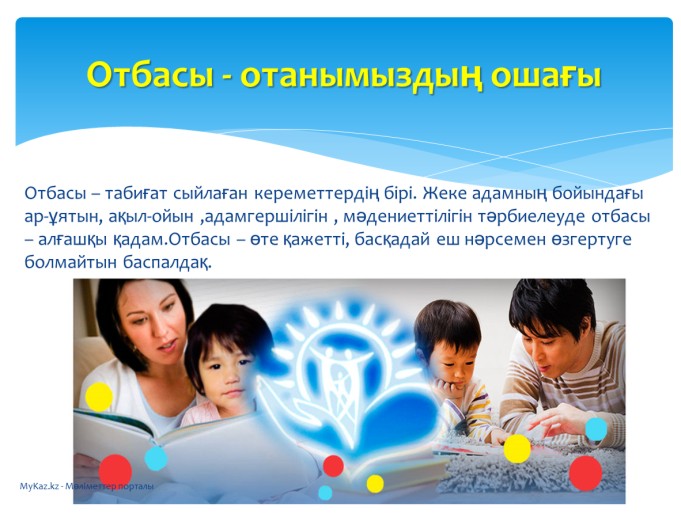 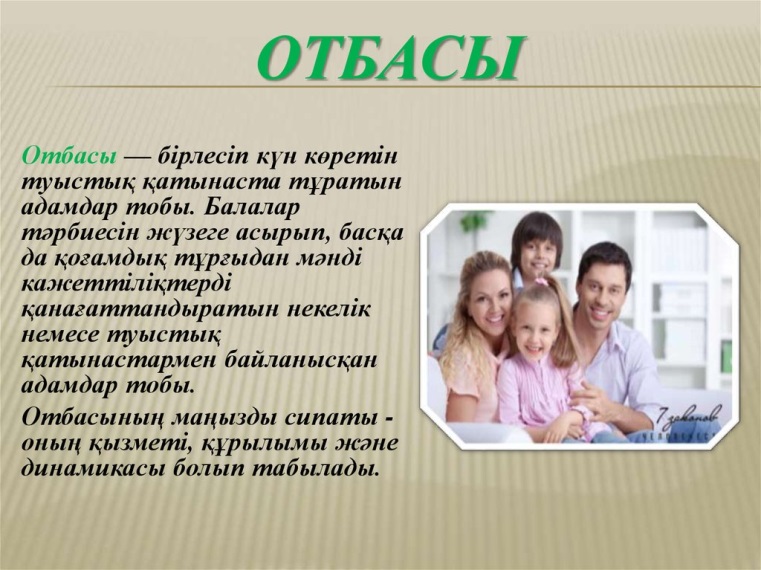 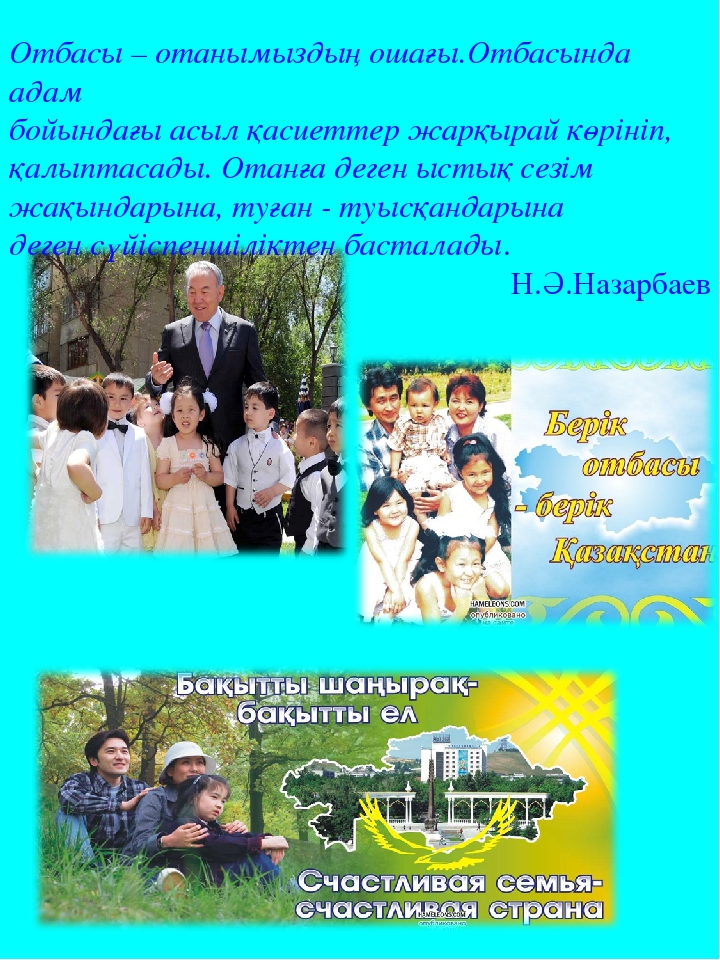 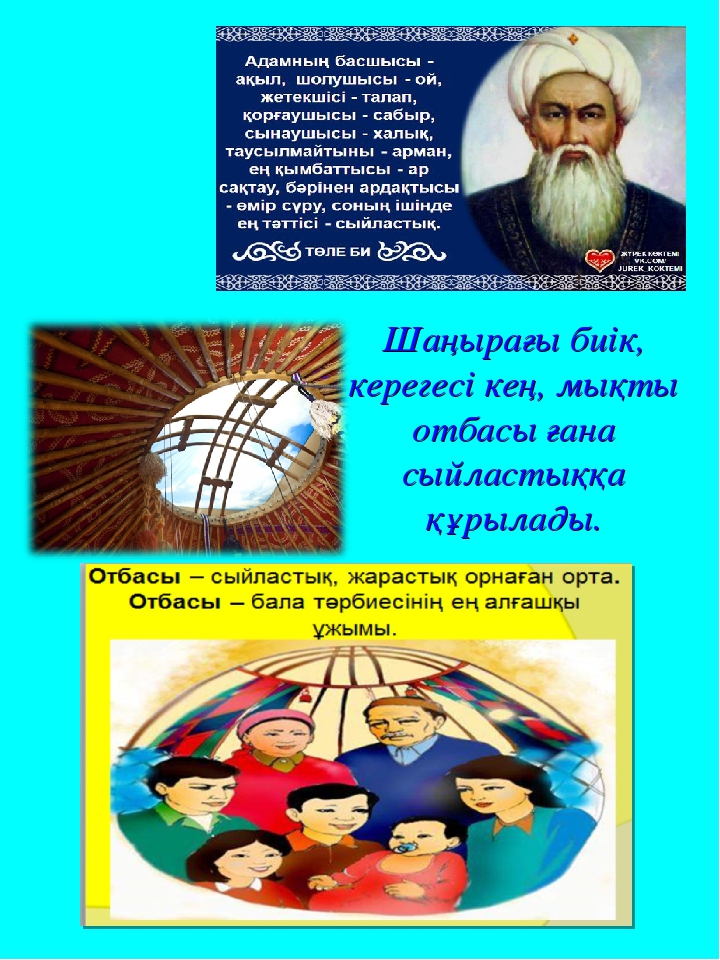 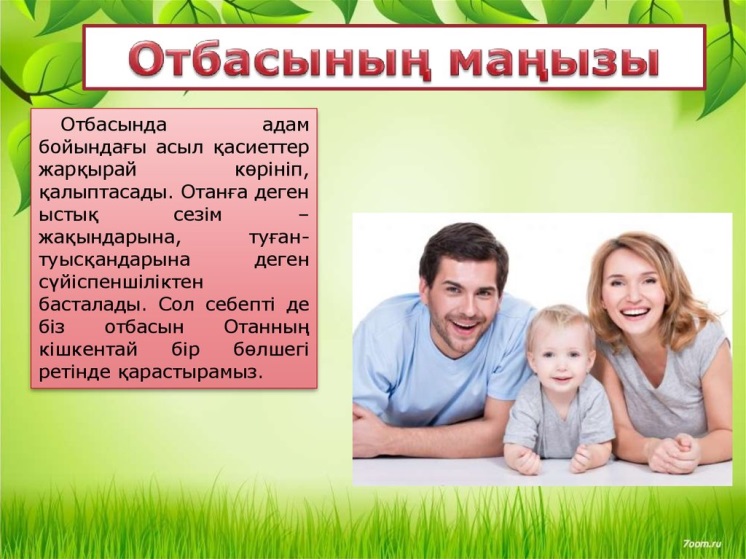 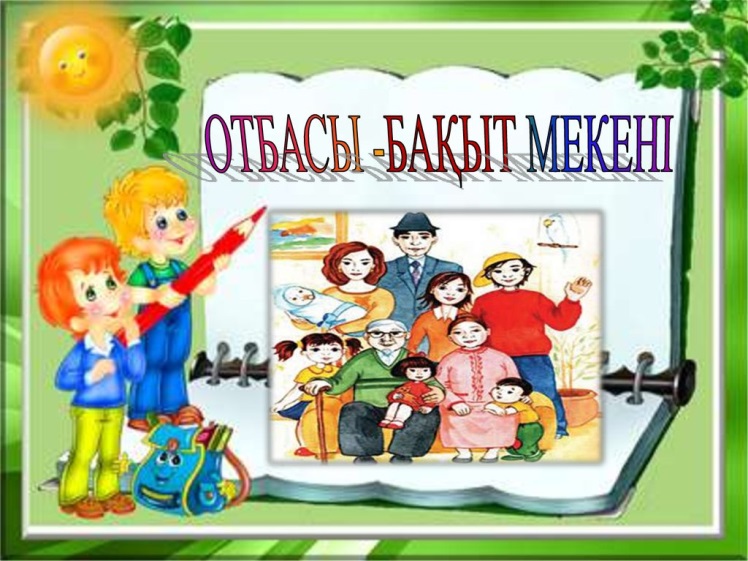 